Отчет о проведении мероприятия, посвященного Дню Российского флага в МКОУ «Хасанайская СОШ»                 19.08.2021                                                                                                                          День Российского флага – это праздник всех поколений россиян, дань уважения истории великой страны. Трехцветный стяг неразрывно связан со становлением Российского государства, он стал символом военных побед и достижений. Этот праздник вызывает в нас чувство гордости за свою великую страну, за наших соотечественников. Государственная символика является частью истории и культуры страны. Гордость за свою Родину, понимание неповторимости и богатства культурных традиций играет огромную роль в становлении личности ребенка. Невозможно воспитать у детей чувство собственного достоинства и уверенности в себе без уважения к истории своего Отечества.      Флаг Российской Федерации имеет свой собственный праздник – его отмечают ежегодно 22 августа.К сожалению, в условиях соблюдения мер по профилактике распространения коронавирусной инфекции, не представляется возможным организовать и провести традиционные массовые мероприятия. Но это не повод унывать и скучать!Педагоги МКОУ «ХАСАНАЙСКАЯ СОШ» подготовили для детей  и их родителей много интересных онлайн-мероприятий. Не выходя из дома, дети могли принять участие в следующих акциях и конкурсах:· Акция «Российский флаг»                         https://www.instagram.com/p/CS1VaVTqHha/?utm_medium=copy_link· Акция «Окна России»;                                 https://www.instagram.com/p/CS1f1eMKz2i/?utm_medium=copy_link· Акция «Флаг державы - символ славы»;                                      https://www.instagram.com/p/CS1Uv1fqYCl/?utm_medium=copy_linkВсе ребята почтительно, с уважением относятся к символам нашей страны, растут патриотами, любят Родину и гордятся тем, что мы - граждане России! 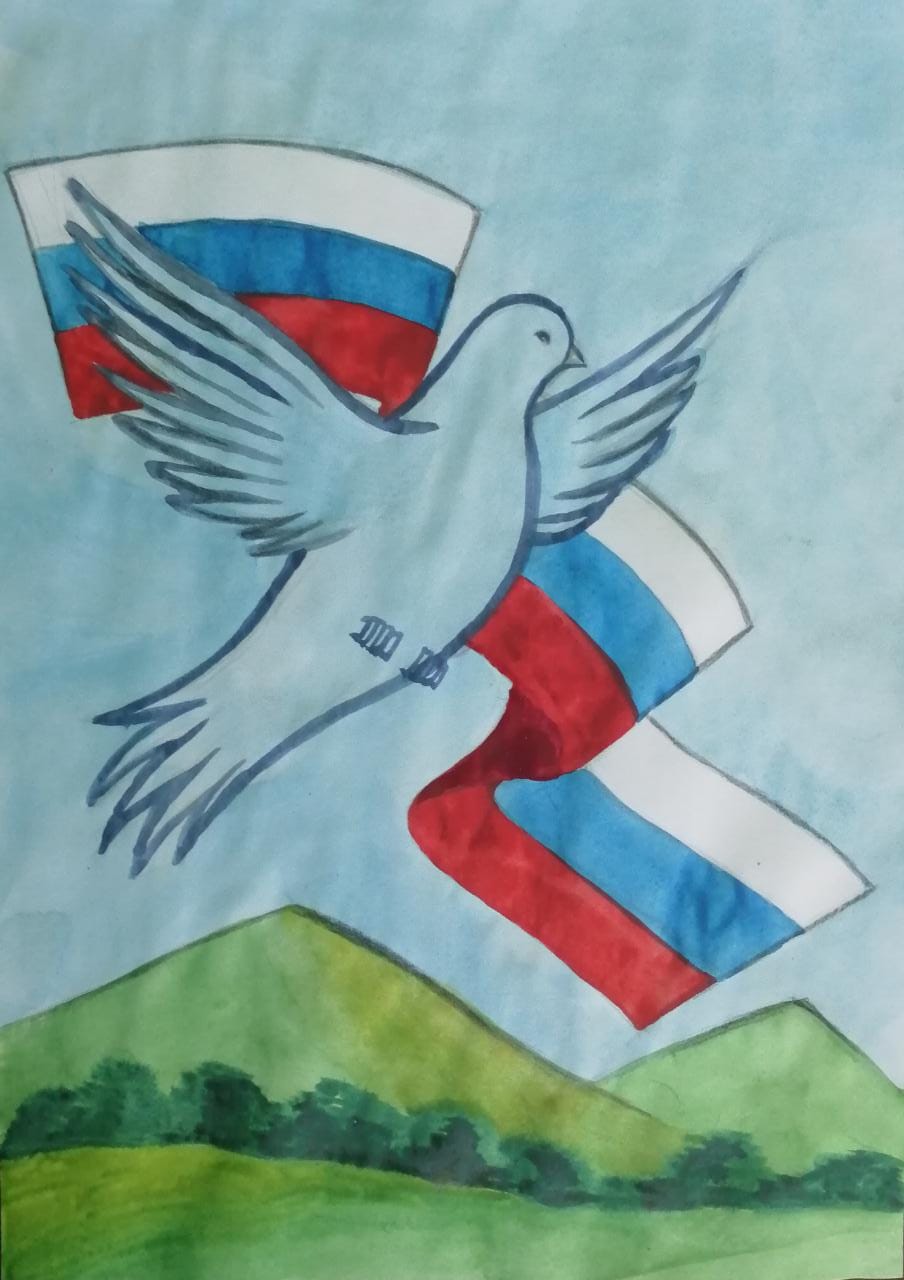 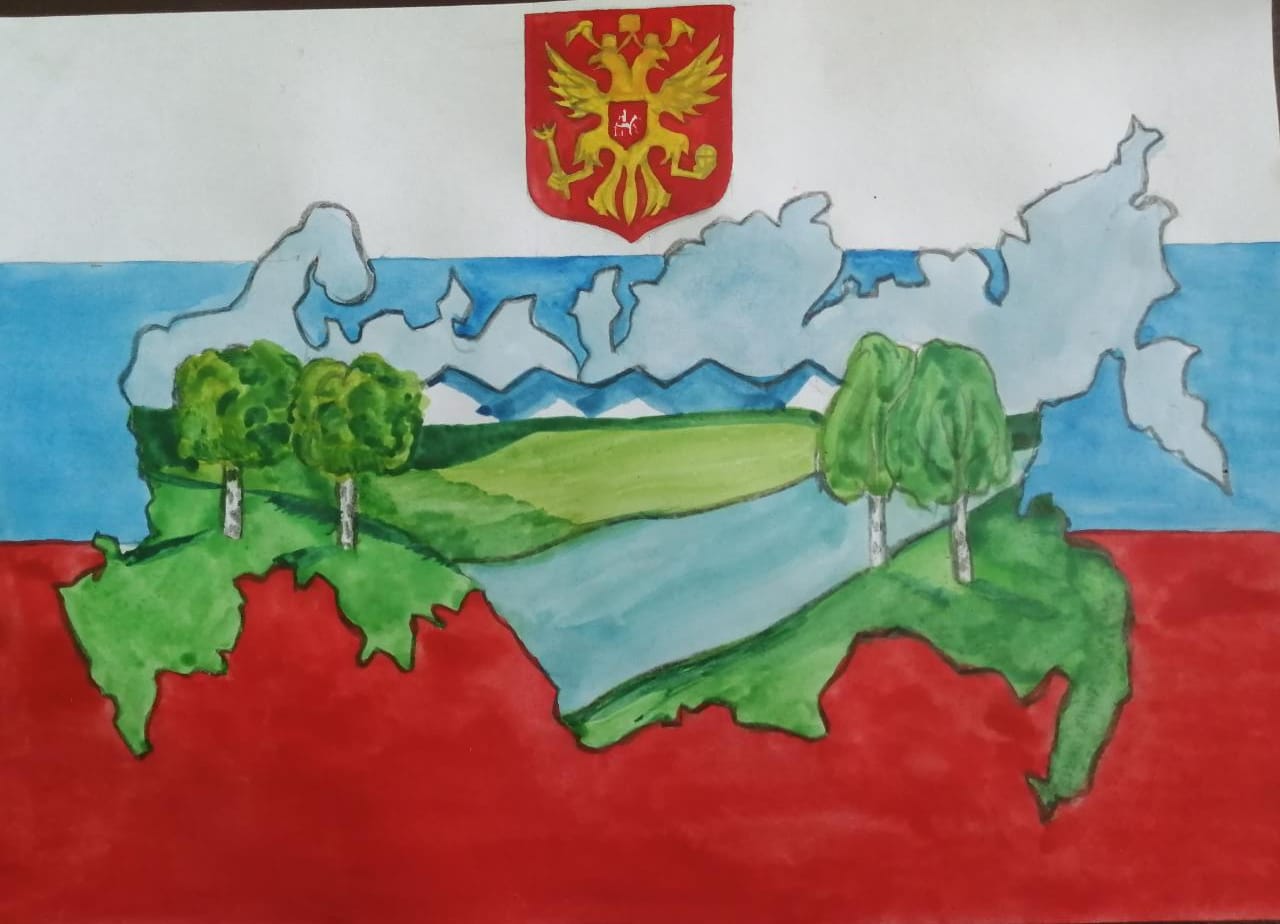 